Úloha 1: Měření intenzity záření zemského pozadíPomůcky: počítač, rozhraní LabQuest, detektor zářeníPraktická část:Návod:K počítači připojíme rozhraní LabQues a detektor záření. Spustíme program Logger Lite.Nastavíme Experiment/Sběr dat parametry: doba trvání 600 s, 10 s/vzorekDetektor umístíme mimo dosah radioaktivních vzorků. Spustíme měření. Po ukončení překopírujeme graf do protokolu a data do programu Excel.V Excelu sestavíme tabulku četností impulsů, sloupcový graf četností, spočítáme střední hodnotu a směrodatnou odchylku. Sestrojíme graf normálního rozložení. Tabulku četností a grafy překopírujeme do protokolu. Protokol:Graf: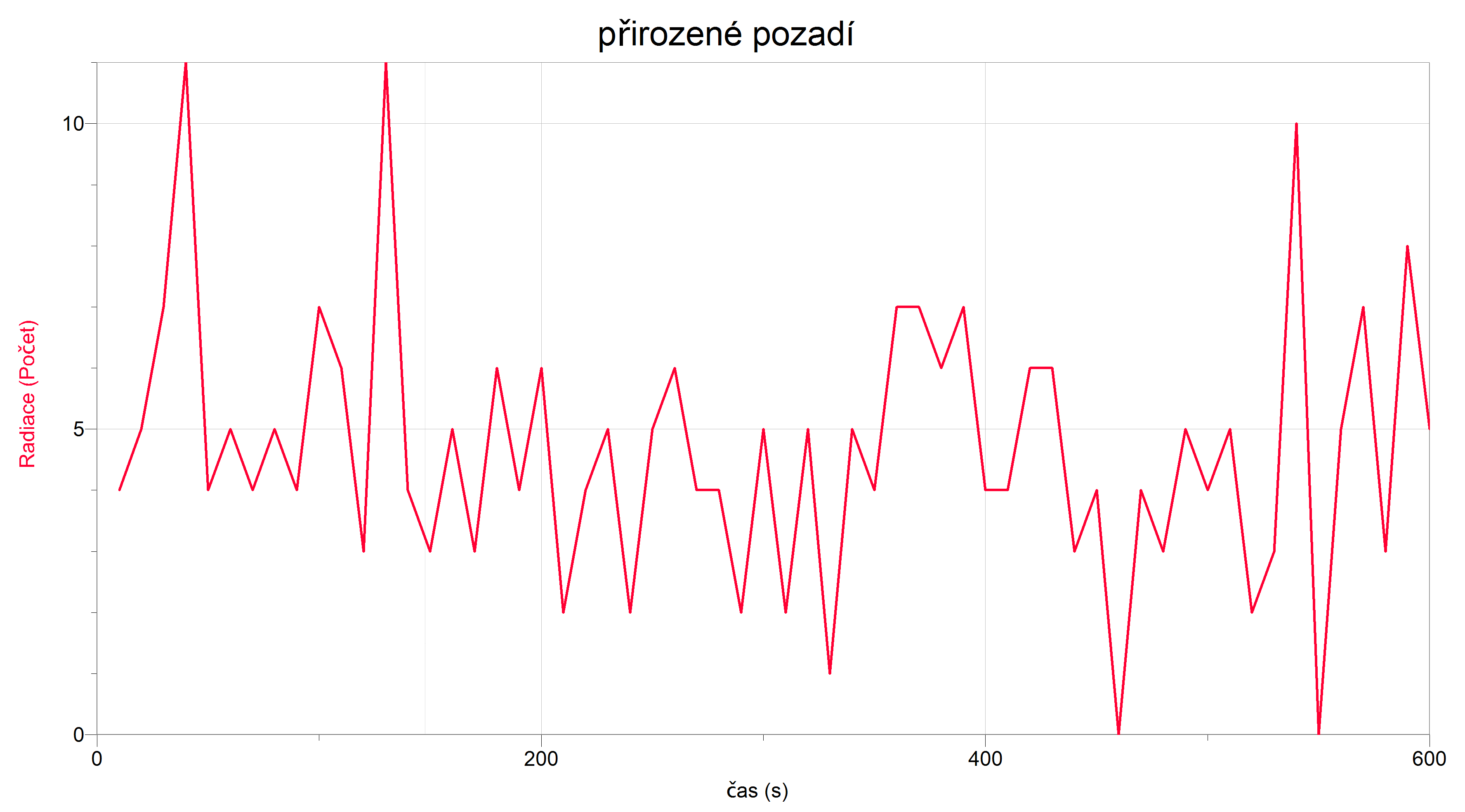 Úloha 2: Měření intenzity záření různých zdrojůPomůcky: počítač, rozhraní LabQuest, detektor záření, hnojivo s obsahem draslíku, uranové sklo, radioaktivní horniny, oxid thoričitý, školní zářič DZZ gamaPraktická část: Návod: K počítači připojíme rozhraní LabQues a detektor záření. Spustíme program Logger Lite.Nastavíme Experiment/Sběr dat parametry: doba trvání 60 s, 10 s/vzorekNejdříve změříme pozadí. Spustíme měření. Po ukončení překopírujeme data a graf do protokolu.K detektoru přiložíme vzorek a spustíme měření. Po ukončení překopírujeme data a graf do protokolu.Opakujeme pro další vzorky.Protokol:Pozadí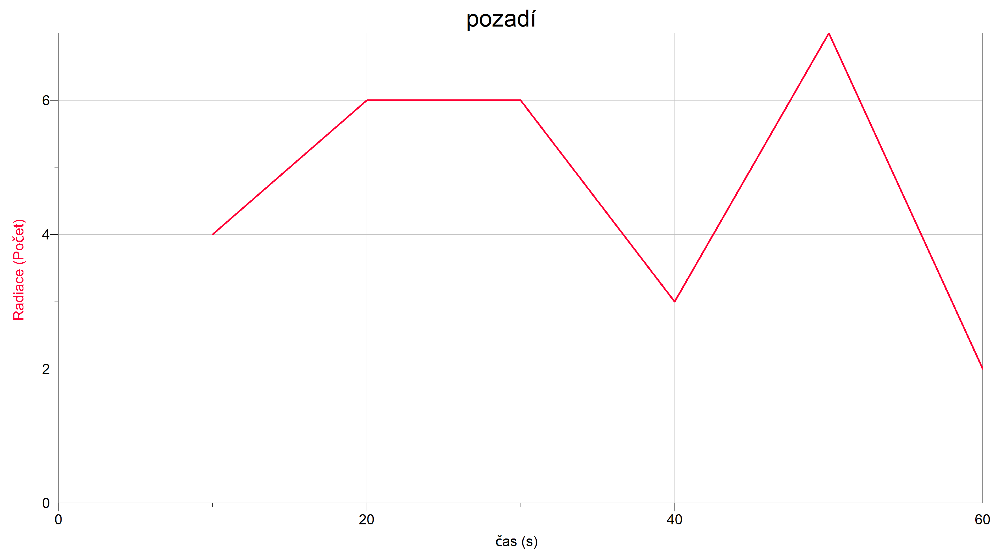 Draslíkové hnojivo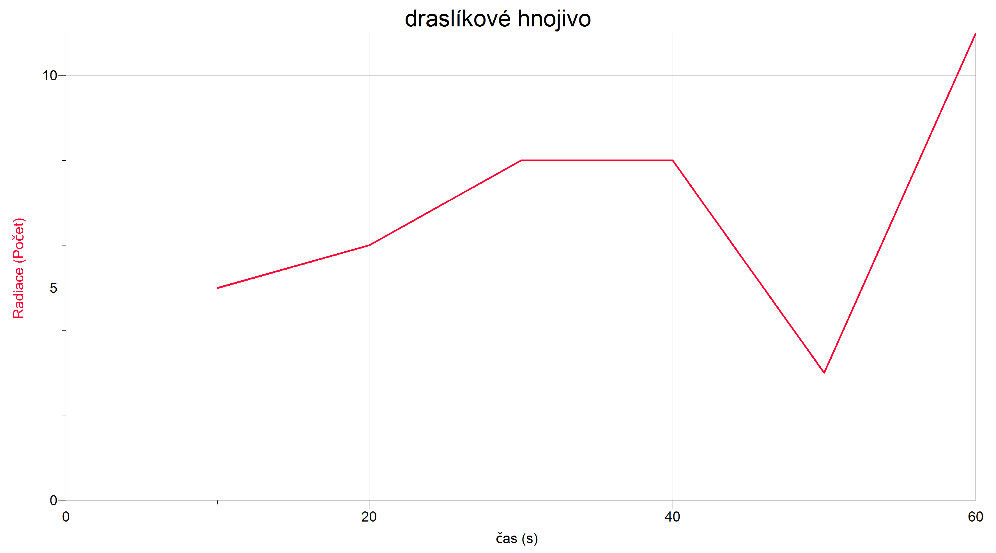 Uranové sklo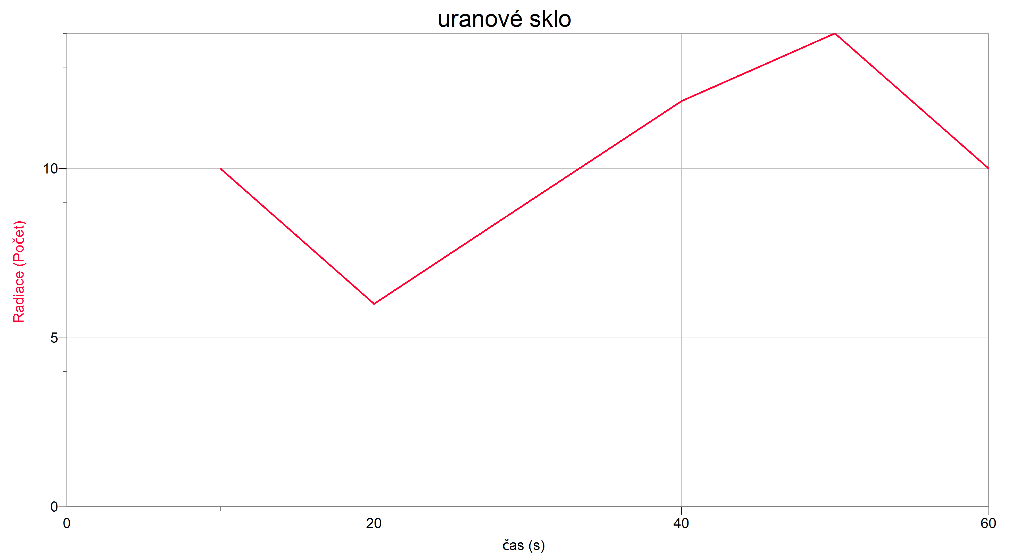 Hornina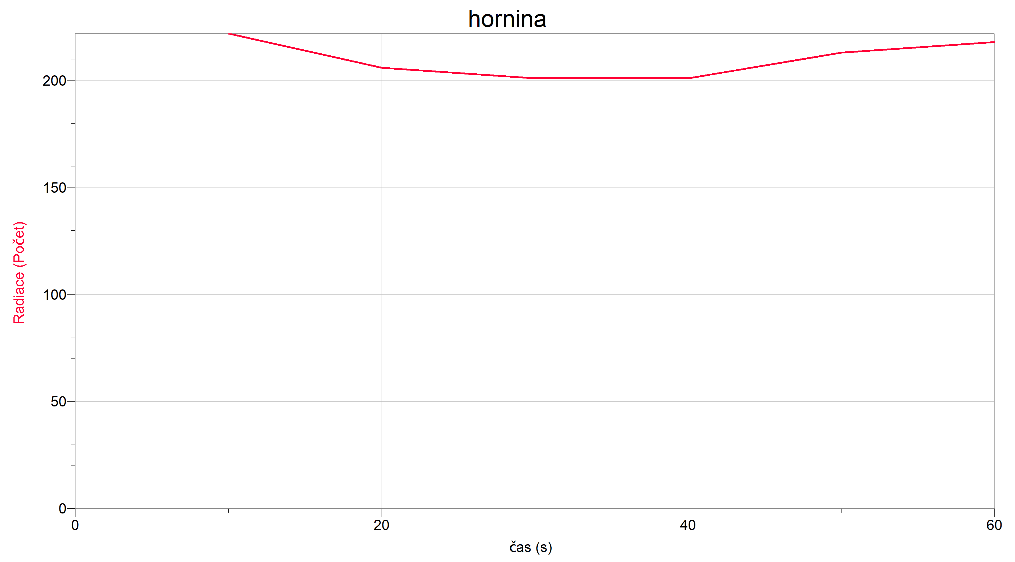 Oxid thoričitý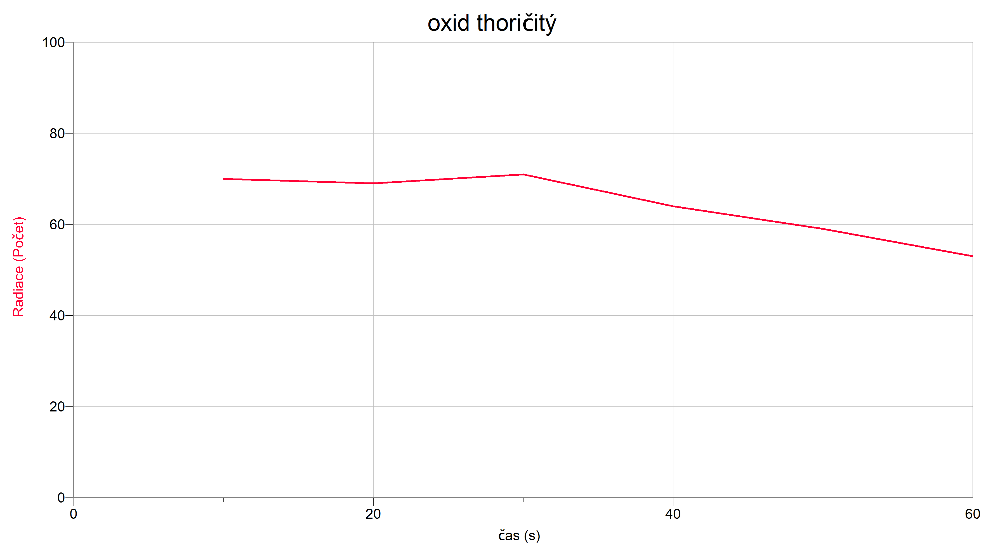 Školní zdroj záření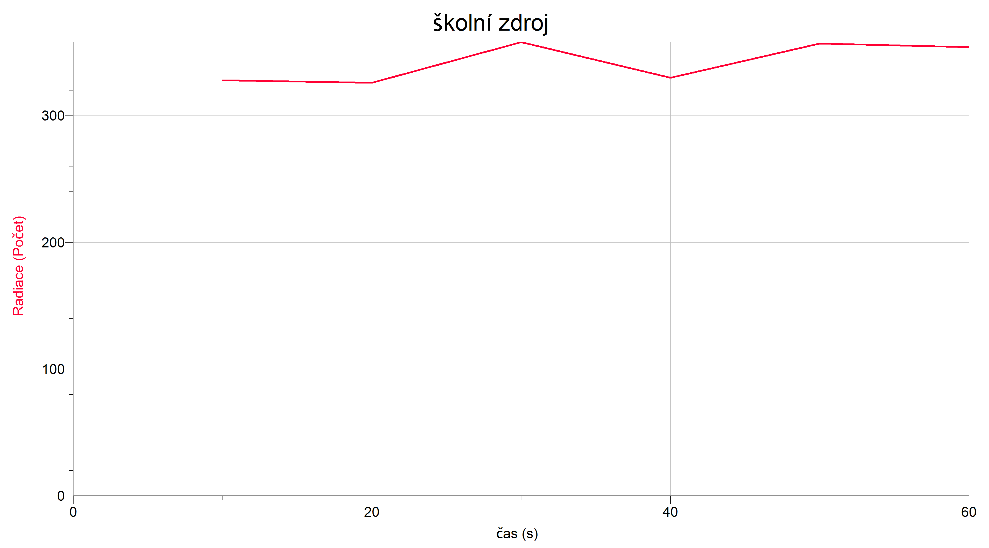 Úloha 3: Měření intenzity záření v závislosti na vzdálenosti zdrojePomůcky: počítač, rozhraní LabQuest, detektor záření, školní zářič DZZ gama, metr, stopkyPraktická část: Návod: K počítači připojíme rozhraní LabQues a detektor záření. Spustíme program Logger Lite.Nastavíme Experiment/Sběr dat parametry: doba trvání 300 s, 60 s/vzorekZdroj umístíme do vzdálenosti 2 cm od detektoru a spustíme měření. Po 1 minutě přesuneme zdroj do vzdálenosti 4 cm, po další minutě do vzdálenosti 6 cm a tak dále až do vzdálenosti 10 cm.Data překopírujeme do Excelu, odečteme přirozené pozadí (v učebně 24 impulsů za min), sestavíme tabulku závislost počtu impulsů na vzdálenosti a graf. Vložíme spojnici trendu (mocninný) a rovnici spojnice. Tabulku a graf překopírujeme do protokoluProtokol:Úloha 4: Měření intenzity záření v závislosti na tloušťce stínícího materiáluPomůcky: počítač, rozhraní LabQuest, detektor záření, školní zářič DZZ gama, 5 měděných destiček stejné tloušťky, stopkyPraktická část: Návod: K počítači připojíme rozhraní LabQues a detektor záření. Spustíme program Logger Lite.Nastavíme Experiment/Sběr dat parametry: doba trvání 300 s, 60 s/vzorekMezi zdroj a detektor umístíme 5 měděných destiček a spustíme měření. Po 1 minutě vyjmeme 1 destičku, po další minutě druhou a tak dále.Po skončení měření data překopírujeme do Excelu, odečteme přirozené pozadí (v učebně 24 impulsů za min), sestavíme tabulku závislost počtu impulsů na počtu stínících destiček a graf. Vložíme spojnici trendu (exponenciální) a rovnici spojnice. Tabulku a graf překopírujeme do protokoluProtokol:Úloha 5 : Měření intenzity záření v závislosti druhu stínícího materiáluPomůcky: počítač, rozhraní LabQuest, detektor záření, školní zářič DZZ gama,  destičky z materiálu Al, Fe , Sn, Cu, Pb stejné tloušťky, stopkyPraktická část: Návod: K počítači připojíme rozhraní LabQues a detektor záření. Spustíme program Logger Lite.Nastavíme Experiment/Sběr dat parametry: doba trvání 300 s, 60 s/vzorekMezi zdroj a detektor umístíme hliníkovou destičku a spustíme měření. Po 1 minutě za další.Po skončení měření data překopírujeme do Excelu, odečteme přirozené pozadí (v učebně 24 impulsů za min), sestavíme tabulku závislost počtu impulsů na materiálu stínících destiček. Sestrojíme sloupcový graf. Tabulku a graf překopírujeme do protokolu.Protokol:počet impulsů012345678910četnost2157151376101Čas (s)Počet impulsů104206306403507602celkem28Čas (s)Počet impulsů1052063084085036011celkem41Čas (s)Počet impulsů1010206309401250146010celkem61Čas (s)Počet impulsů102222020630201402015021360218celkem1261Čas (s)Počet impulsů107020693071406450596053celkem386Čas (s)Počet impulsů103282032630358403305035760354celkem2053vzdálenost (cm)počet impulsů2130745926312820410137Počet destičekpočet impulsů14532200393445530materiálpočet impulsůAl1377Fe535Sn72Cu635Pb11